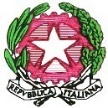 ISTITUTO COMPRENSIVOG. LA PIRA – D. GENTILUOMO MESSINAVia Gerobino Pilli - Camaro - Messina tel. 090/673223 C.F. 97093530836 - e - mail: meic864003@istruzione.it Sito web: www.iclapiragentiluomo.edu.it Pec: meic864003@pec.istruzione.iGriglia per l’osservazione del Docente di sostegno da parte del Tutor Scolastico Indicatori ai fini dell’osservazione nonché della valutazione prevista all’articolo 13, comma 3 del decreto.DocenteIstituto scolasticoGrado□ dell’Infanzia□ primaria□ primaria□ secondaria di .…. grado□ secondaria di .…. gradoOsservazione□ concordata con il docente□ concordata con il docente□ non concordata con il docente□ non concordata con il docente□ non concordata con il docenteOsservazioneEffettuata in data  	Effettuata in data  	Effettuata in data  	N. ……………. di …………….N. ……………. di …………….Informazioni di contestoInformazioni di contestoInformazioni di contestoInformazioni di contestoInformazioni di contestoInformazioni di contestoPlessoClasse/SezioneN. alunni ……di cui maschi …… femmine …… di cui …… con disabilitàdi cui …… con DSA di cui …… stranieridi cui …… con altri BESdi cui maschi …… femmine …… di cui …… con disabilitàdi cui …… con DSA di cui …… stranieridi cui …… con altri BESdi cui maschi …… femmine …… di cui …… con disabilitàdi cui …… con DSA di cui …… stranieridi cui …… con altri BESdi cui maschi …… femmine …… di cui …… con disabilitàdi cui …… con DSA di cui …… stranieridi cui …… con altri BESAmbiente in cui si svolgel’osservazioneAula	□ Palestra	□ MensaLaboratorio di ……………………………….Cortile della scuola □ Altro  	Aula	□ Palestra	□ MensaLaboratorio di ……………………………….Cortile della scuola □ Altro  	Aula	□ Palestra	□ MensaLaboratorio di ……………………………….Cortile della scuola □ Altro  	Aula	□ Palestra	□ MensaLaboratorio di ……………………………….Cortile della scuola □ Altro  	Caratteristiche salientidell’ambiente(Disposizione alunni/strumentididattici in aula)Attività osservateCostruzione di ambienti di apprendimento positivi e inclusiviCostruzione di ambienti di apprendimento positivi e inclusiviCostruzione di ambienti di apprendimento positivi e inclusiviCostruzione di ambienti di apprendimento positivi e inclusiviIndicatoreDescrittoreFrequenzaNoteL’attività si svolge in unclima disteso ecollaborativo. L’alunno con disabilità, considerato il PEI,mostra  attenzionePresenteSaltuario e/o parzialeAssenteNon pertinente all’attivitàosservataL’attività si svolge in unclima disteso ecollaborativo. L’alunno con disabilità, considerato il PEI,è coinvolto in modo attivo nelle attività propostePresenteSaltuario e/o parzialeAssenteNon pertinente all’attivitàosservataL’attività si svolge in unclima disteso ecollaborativo. L’alunno con disabilità, considerato il PEI,è a proprio agio nel chiedere spiegazioni, nell’effettuare interventi e nel rispondere alle domande dell’insegnantePresenteSaltuario e/o parzialeAssenteNon pertinente all’attivitàosservataL’attività si svolge in unclima disteso ecollaborativo. L’alunno con disabilità, considerato il PEI,lavora per il tempo adeguato alle sue possibilità singolarmente o in gruppi, in autonomia, per portare a termine le attività predisposteappositamente dal docentePresenteSaltuario e/o parzialeAssenteNon pertinente all’attivitàosservataè incoraggiato a manifestare le proprie conoscenze e abilitàPresenteSaltuario e/o parzialeAssenteNon pertinente all’attivitàosservataL’attività si svolge in un clima disteso e collaborativo. Il docente SOSha adattato con chiarezza il percorso suddividendo i contenuti e predisponendo strumenti adeguatiPresenteSaltuario e/o parzialeAssenteNon pertinente all’attivitàosservataL’attività si svolge in un clima disteso e collaborativo. Il docente SOSha adeguato i materiali ai diversi livelli di abilità e ai diversi stili cognitivi degli alunniPresenteSaltuario e/o parzialeAssenteNon pertinente all’attivitàosservataLe figure presenti (colleghi curricolari, educatore, assistenti)sono coinvolte in modo attivo nelle attività propostePresenteSaltuario e/o parzialeAssenteNon pertinente all’attivitàosservataLo spazio è gestito in maniera funzionale alle attività proposte. Ilsetting d’aula….È predisposto, con l’insegnante curricolare, in modo efficace: il docente SOS organizza e alterna gli spazi a disposizione per l’intervento con l’alunno con disabilità in modo che i momenti scolastici e le attivitàproposte siano efficaci.PresenteSaltuario e/o parzialeAssenteNon pertinente all’attivitàosservataIl tempoè scandito e diversificato e utilizzato in modo efficacealternando le attività con l’alunno con disabilità in modo che siano adeguate ai tempi di attenzione ecollaborazione dell’alunno.PresenteSaltuario e/o parzialeAssenteNon pertinente all’attivitàosservataProgettazione e realizzazione dell’azione didattico disciplinareProgettazione e realizzazione dell’azione didattico disciplinareProgettazione e realizzazione dell’azione didattico disciplinareProgettazione e realizzazione dell’azione didattico disciplinareIndicatoreDescrittoreFrequenzaNoteIl docente ha progettato l’attività didattica, in stretto raccordo col PEIcorrelando i materiali ai diversi livelli di abilità e ai diversi stili cognitivi degli alunniPresenteSaltuario e/o parzialeAssenteNon pertinente all’attivitàosservataIl docente ha progettato l’attività didattica, in stretto raccordo col PEIcon chiarezza, suddividendo i contenuti e predisponendo strumenti compensativi adeguatiPresenteSaltuario e/o parzialeAssenteNon pertinente all’attivitàosservataIl docente ha progettato l’attività didattica, in stretto raccordo col PEIcoprogettandola con l’insegnante curricolare e le eventuali altre figure di riferimento, visto il PEIPresenteSaltuario e/o parzialeAssenteNon pertinente all’attivitàosservataIl docente ha progettato l’attività didattica, in stretto raccordo col PEIoperando scelte pedagogiche finalizzate all’incrementodell’autonomia nell’ottica dellascelta di vitaPresenteSaltuario e/o parzialeAssenteNon pertinente all’attivitàosservataIl docente ha progettato l’attività didattica, in stretto raccordo col PEIprevedendo una tempistica congrua rispetto agli obiettivi di apprendimento comuni da raggiungere e al PEIPresenteSaltuario e/o parzialeAssenteNon pertinente all’attività osservataIl docente ha progettato l’attività didattica, in stretto raccordo col PEItenendo conto degli obiettivi di apprendimento già raggiuntiPresenteSaltuario e/o parzialeAssenteNon pertinente all’attività osservataIl docente ha progettato l’attività didattica, in stretto raccordo col PEIinteragendo con i colleghi del team/consiglio di classe, al fine di considerare le interrelazioni tra le discipline/campi di esperienzaPresenteSaltuario e/o parzialeAssenteNon pertinente all’attività osservatascegliendo nuclei disciplinari significativi e correlati agli obiettivi del gruppo classePresenteSaltuario e/o parzialeAssenteNon pertinente all’attivitàosservataprevedendo appropriati strumenti di osservazione/verificaPresenteSaltuario e/o parzialeAssenteNon pertinente all’attività osservataIl docente ha svoltol’attività didatticaesplicitandone gli obiettivi: mostra i materiali e comunica, in modocomprensibile all’alunno condisabilità (ad es. con supportivisivi…) l’attività o la sequenza delleattivitàPresenteSaltuario e/o parzialeAssenteNon pertinente all’attività osservataIl docente ha svoltol’attività didatticadando i istruzioni accessibili all’alunno (esemplificazioni pratiche, visive, orali…) sulleprocedure per svolgere un’attivitàPresenteSaltuario e/o parzialeAssenteNon pertinente all’attività osservataIl docente ha svoltol’attività didatticaalternando diverse attività e metodologie di insegnamentoPresenteSaltuario e/o parzialeAssenteNon pertinente all’attività osservataSpecificare con un X:….. Spiegazione frontale….. Brain storming….. Problem solving/Stimolo alla riflessione attraverso domande mirate….. Momenti di verifica formativa….. Attività di manipolazione….. Flipped classroom….. Role-Playing….. Circle time….. Cooperative learning….. Lavoro di gruppo….. Peer tutoring….. (Altro, da specificare)integrando le tecnologie dell’informazione e della comunicazione all’interno dell’attivitàPresenteSaltuario e/o parzialeAssenteNon pertinente all’attivitàosservataSpecificare con una X:….. LIM, prevalentemente per proiezione….. LIM, in modo interattivo….. Tablet….. Computer based….. BYOD (Bring your own device)….. Navigazione in internet….. Libro digitale/espansioni online….. (Altro, da specificare)con attenzioneall’individualizzazione del percorsoPresenteSaltuario e/o parzialeAssenteNon pertinente all’attivitàosservatacon attenzione alla personalizzazione del percorsoPresenteSaltuario e/o parzialeAssenteNon pertinente all’attivitàosservatausando strategie didattiche di rinforzo e implementazionedell’apprendimento (supporto alla comunicazione verbale, strategie logico-visive, feedback, incoraggiamento allapartecipazione, ecc.)PresenteSaltuario e/o parzialeAssenteNon pertinente all’attivitàosservataassegnando compiti coerenti rispetto alle attività svoltePresenteSaltuario e/o parzialeAssenteNon pertinente all’attivitàosservataProcessi di valutazioneProcessi di valutazioneProcessi di valutazioneProcessi di valutazioneIndicatoreDescrittoreFrequenzaNoteIl docente SOS contribuisce a valutare i risultati di apprendimentorispettando ed eventualmente integrando le tipologie di prove e i criteri previsti dal collegio docentiPresenteSaltuario e/o parzialeAssenteNon pertinente all’attivitàosservataIl docente SOS contribuisce a valutare i risultati di apprendimentoadattando, assieme all’insegnate curricolare e alle altre figure, le tipologie di verifica formalizzate al PEIPresenteSaltuario e/o parzialeAssenteNon pertinente all’attivitàosservataIl docente SOS contribuisce a valutare i risultati di apprendimentocoprogettando le prove conl’insegnante curricolare e le eventuali altre figure di riferimento in stretto raccordo con gli obiettiviprevisti dai PEIPresenteSaltuario e/o parzialeAssenteNon pertinente all’attivitàosservataIl docente SOS contribuisce a valutare i risultati di apprendimentotenendo conto dei PDP degli alunni con DSA e degli eventuali PDP e comunque delle caratteristiche degli alunni con altre tipologie diBES, al fine dell’adozione degliappropriati strumenti compensativi e misure dispensativePresenteSaltuario e/o parzialeAssenteNon pertinente all’attivitàosservataIl docente SOS contribuisce a valutare i risultati di apprendimentoper le prove scritte, scritto/grafiche, pratiche predisponendo e allegando alle prove specifiche griglie divalutazione correlate al PEIPresenteSaltuario e/o parzialeAssenteNon pertinente all’attivitàosservataadottando opportune strategie di individualizzazione al fine della comprensione e superamento degli errori, secondo la metodologiadell’apprendimento per prove ederroriPresenteSaltuario e/o parzialeAssenteNon pertinente all’attivitàosservataevidenziando il raggiungimento degli eventuali obiettivi di apprendimento propri del percorsodi educazione civicaPresenteSaltuario e/o parzialeAssente□ Non pertinente all’attivitàosservataIl docente SOS contribuisce a valutare le competenze trasversali presenti nel PEIadottando specifici strumenti di valutazionePresenteSaltuario e/o parzialeAssenteNon pertinente all’attivitàosservataIl docente SOS contribuisce a valutare le competenze trasversali presenti nel PEInel confronto collegiale coi colleghiPresenteSaltuario e/o parzialeAssenteNon pertinente all’attivitàosservataIl docente SOS contribuisce a valutare le competenze trasversali presenti nel PEIdesumendo il grado di raggiungimento delle stesse  attraverso l’osservazionesistematica e l’analisi delle verifiche svoltePresenteSaltuario e/o parzialeAssenteNon pertinente all’attivitàosservata